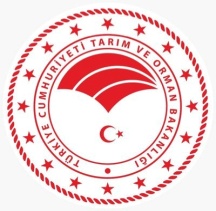 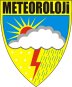 	Tarih :15/03/2021	Saat :14.30Uyarı No :17	Uyarı Kodu:NormalMETEOROLOJİK UYARIKuvvetli Rüzgar ve Fırtınaya Dikkat!Yapılan son değerlendirmelere göre; bölgemizde (Konya, Karaman, Niğde ve Aksaray)yarın (Salı) sabah saatlerinden itibaren beklenen güney ve güneybatı (lodos) yönlerden kuvvetli rüzgarın, fırtına (60-80 km/sa) ve yer yer kısa süreli tam fırtına (100 km/sa) şeklinde esmesi tahmin edildiğinden ağaç ve direk devrilmesi, çatı uçması, soba ve baca gazı kaynaklı zehirlenmeler ile ulaşımda aksamalar gibi olumsuzluklara karşı dikkatli ve tedbirli olunması gerekmektedir.Başlama-Bitiş Zamanı16.03.202109:00 - 16.03.202120:00Oluşması Muhtemel RisklerÇatı Uçması - Ağaç veya Direklerin Devrilmesi - Soba ve Doğalgaz Kaynaklı Baca Gazı Zehirlenmesi - Ulaşımda AksamalarAlınabilir TedbirlerFırtınadan Korunma YöntemleriBaca Gazı Zehirlenmelerinden Korunma Yöntemlerihttps://www.mgm.gov.tr/site/yardim2.aspx?=RUZGARhttps://www.mgm.gov.tr/site/yardim2.aspx?=SOBARüzgar Hızı SınıflandırmasıKuvvetli Rüzgar10,8-17,1 m/sec ~ 22-33 knot ~ 39-61 km/saatFırtına17,2-20,7 m/sec ~ 34-40 knot ~ 62-74 km/saatKuvvetli Fırtına20,8-24,4 m/sec ~ 41-47 knot ~ 75-88 km/saatTam Fırtına24,5–28,4 m/sec ~ 48-55 knot ~ 89-102 km/saatUyarı Yapan MerkezMeteoroloji 8.Bölge (Konya) Müdürlüğü Bölge Tahmin ve Uyarı Merkezi (BTUM) 